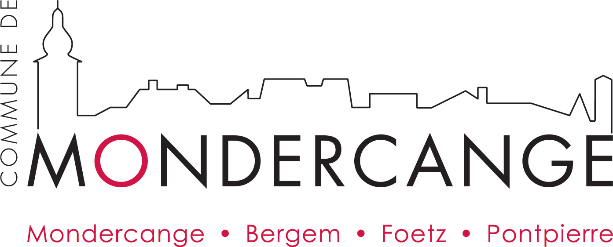 VACANCE DE POSTEL’Administration communale de Mondercange engageun rédacteur (m/f)sous le statut du fonctionnaire communal – groupe de traitement B1, sous-groupe administratif à tâche complète – pour les besoins du service culture et communication.Conditions d’admissibilité :Être ressortissant d’un État membre de l’Union Européenne ;Être détenteur soit d’un diplôme luxembourgeois de ﬁn d’études secondaires ou secondaires techniques, soit d’une attestation portant sur des études reconnues équivalentes ou une copie de la décision de reconnaissance de leur équivalence ;Avoir réussi au moins à l’examen d’admissibilité pour le groupe de traitement B1, sous-groupe administratif organisé par le Ministère de l’Intérieur ;Maîtriser les trois langues administratives (français, allemand et luxembourgeois) ;Est considéré comme atout :Une expérience professionnelle dans le domaine de la culture ou communication ou bien dans la rédaction d’articles de presse ;La réussite à l’examen d’admission définitive ou à l’examen de promotion dans la carrière du rédacteur ;L’aide-mémoire reprenant le détail du poste et les pièces à produire peuvent être consultés sur le site : www.mondercange.lu Les candidatures sont à remettre à l'Administration communale de Mondercange (Mairie, bureau 2-01) ; Adresse postale: B.P. 50, L-3901 MONDERCANGE pour mercredi, le 15 septembre 2021 à 16h00 au plus tard. Les candidatures incomplètes ne seront pas prises en considération. Mondercange, le 28 août 2021Le collège échevinal,Jeannot Fürpass, bourgmestreSerge Gaspar, échevinMarc Schramer, échevin